Publicado en Madrid el 30/01/2019 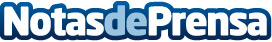 Traducir películas en español al español: un debate tras la polémica de la mexicana RomaLa agencia de traducción e interpretación Aire Traducciones, habla de la polémica generada tras los subtítulos de "Roma", película mexicana de Alfonso Cuarón, al "español de España". La polémica generada tras la subtitulación de la película mexicana "Roma" al español que se habla en España pone de manifiesto la complejidad de un idioma que, a pesar de ser unitario, no es uniformeDatos de contacto:CEOwww.airetraducciones.com915635252Nota de prensa publicada en: https://www.notasdeprensa.es/traducir-peliculas-en-espanol-al-espanol-un Categorias: Internacional Nacional Cine Idiomas Televisión y Radio http://www.notasdeprensa.es